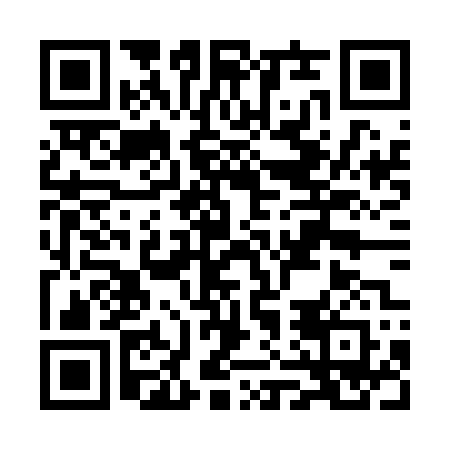 Ramadan times for Esperanza, ArgentinaMon 11 Mar 2024 - Wed 10 Apr 2024High Latitude Method: NonePrayer Calculation Method: Muslim World LeagueAsar Calculation Method: ShafiPrayer times provided by https://www.salahtimes.comDateDayFajrSuhurSunriseDhuhrAsrIftarMaghribIsha11Mon5:395:397:011:134:447:257:258:4212Tue5:405:407:021:134:447:247:248:4113Wed5:415:417:031:134:437:237:238:4014Thu5:425:427:031:134:427:227:228:3815Fri5:435:437:041:124:427:207:208:3716Sat5:435:437:051:124:417:197:198:3617Sun5:445:447:051:124:407:187:188:3418Mon5:455:457:061:124:397:177:178:3319Tue5:465:467:071:114:397:157:158:3220Wed5:465:467:071:114:387:147:148:3021Thu5:475:477:081:114:377:137:138:2922Fri5:485:487:091:104:367:117:118:2823Sat5:495:497:091:104:367:107:108:2624Sun5:495:497:101:104:357:097:098:2525Mon5:505:507:111:094:347:087:088:2426Tue5:515:517:111:094:337:067:068:2227Wed5:515:517:121:094:327:057:058:2128Thu5:525:527:131:094:327:047:048:2029Fri5:535:537:131:084:317:037:038:1930Sat5:535:537:141:084:307:017:018:1731Sun5:545:547:151:084:297:007:008:161Mon5:555:557:151:074:286:596:598:152Tue5:555:557:161:074:276:586:588:143Wed5:565:567:171:074:276:566:568:124Thu5:575:577:171:064:266:556:558:115Fri5:575:577:181:064:256:546:548:106Sat5:585:587:191:064:246:536:538:097Sun5:585:587:191:064:236:526:528:088Mon5:595:597:201:054:226:506:508:069Tue6:006:007:201:054:216:496:498:0510Wed6:006:007:211:054:216:486:488:04